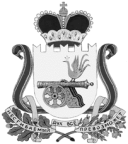 ВЯЗЕМСКИЙ РАЙОННЫЙ СОВЕТ ДЕПУТАТОВРЕШЕНИЕот 27.12.2023  № 114О  внесении изменений в Положение о муниципальном контроле на автомобильном транспорте, городском наземном электрическом транспорте и в дорожном хозяйстве вне границ населенных пунктов муниципального образования  «Вяземский  район»  Смоленской областиВ соответствии с Федеральным законом  от 31.07.2020 № 248-ФЗ     «О государственном контроле (надзоре) и муниципальном контроле в Российской Федерации», Уставом муниципального образования  «Вяземский район» Смоленской области, Вяземский районный Совет депутатов  РЕШИЛ: 1. Внести в Положение о муниципальном контроле на автомобильном транспорте, городском наземном электрическом транспорте и в дорожном хозяйстве вне границ населенных пунктов муниципального образования  «Вяземский  район»  Смоленской области  (далее – Положение), утвержденное решением Вяземского районного Совета депутатов  от 27.10.2021 № 100  (в редакции решений от 22.12.2021 №124, от 27.04.2022 №41, от 21.02.2023 № 11) (далее – решение) следующее изменение:1.1. изложить приложение № 1 в  новой  редакции в соответствии с  приложением  к настоящему решению.2. Настоящее решение вступает в силу со дня его официального опубликования, 3.Опубликовать настоящее решение в газете «Вяземский вестник» и разместить на  официальном сайте Вяземского районного Совета депутатов  «vyazma-region67. ru».Приложение к решению Вяземского районного Совета   депутатовот 27.12.2023 № 114Приложение № 1 к  Положению о муниципальном контроле на  автомобильном транспорте, городском наземном электрическом транспорте и в дорожном   хозяйстве   вне    границ населенных пунктов муниципального образования «Вяземский район»   Смоленской областиИндикаторы риска  нарушения  обязательных требований,  используемые  для определения необходимости проведения внеплановых проверок при осуществлении Администрацией муниципального образования «Вяземский район» Смоленской области муниципального контроля на автомобильном транспорте, городском наземном электрическом транспорте и в дорожном хозяйстве вне границ  населенных пунктов муниципального образования«Вяземский  район» Смоленской области          1. Поступление информации в орган муниципального контроля на автомобильном транспорте, городском наземном электрическом транспорте и в дорожном хозяйстве вне границ населенных пунктов муниципального образования «Вяземский район» Смоленской области, содержащейся в обращениях (заявлениях) граждан, юридических лиц, индивидуальных предпринимателей, информации от органов государственной власти, органов местного самоуправления, из средств массовой информации:         1) об установленном факте загрязнения и (или) повреждения автомобильных дорог  и дорожных сооружений на них, в том числе элементов обустройства автомобильных дорог, полос отвода автомобильных дорог, придорожных полос автомобильных дорог.         2)  об установленном факте несоответствия автомобильной дороги и (или) дорожного сооружения после проведения их строительства, реконструкции, капитального ремонта, ремонта и содержания, обязательным требованиям.         3) об установленном факте нарушений обязательных требований к эксплуатации объектов дорожного сервиса, размещенных в полосах отвода и (или) придорожных полосах автомобильных дорог.          4)  информации, указывающей на  нарушение обязательных требований, установленных в отношении перевозок  по муниципальным маршрутам регулярных перевозок, не относящихся к предмету федерального государственного контроля, (надзора) на автомобильном транспорте, городском наземном электрическом транспорте и в дорожном хозяйстве  в области организации регулярных перевозок.           2.  Два и более дорожно-транспортных происшествия в течение тридцати календарных дней на объекте муниципального контроля на автомобильном транспорте, городском наземном электрическом транспорте и в дорожном хозяйстве вне границ населенных пунктов муниципального образования «Вяземский район» Смоленской области   и (или) на одной и той же дороге местного значения муниципального образования «Вяземский район» Смоленской области.Председатель Вяземского районного Совета депутатов________________В. М. НикулинГлава муниципального образования «Вяземский район» Смоленской области___________________И. В. Демидова«____» _________________ 2023 г. 